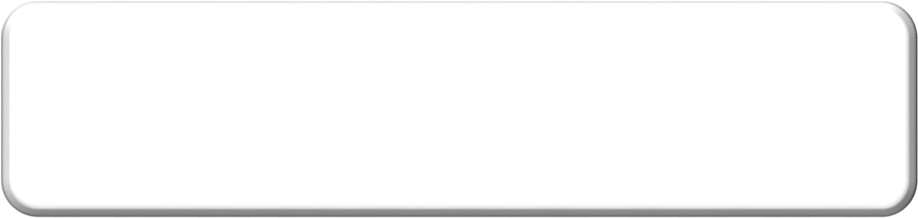 D./Dª Secretario/a del Departamento de CERTIFICA QUE: D./Dª ha prestado su colaboración en este Departamento en los términos previstos en el proyecto y en la presente convocatoria durante el curso 2017/2018Fecha de inicio:	Fecha de finalización: Horas diarias:Denominación del proyecto: Cumplimiento de los objetivos: , a	de	de 2018(Firma del Secretario del Departamento)Vº BºEl Director del Departamento